AVERTISSEMENTL’INSAE a le plaisir de mettre à la disposition des utilisateurs l’Indice Harmonisé des Prix à la Consommation (IHPC). Cet indice base 100, année 2014, mesure l’évolution des prix à la consommation au niveau national.L’IHPC a pour population de référence l’ensemble des ménages africains du Bénin à travers cinq (05) grandes régions de production à savoir Sud Ouest (Littoral, Atlantique, Mono et Couffo), Sud Est (Ouémé-Plateau), Centre (Zou-Collines), Nord Est (Borgou-Alibori) et Nord Ouest (Atacora-Donga). Chaque zone est composée d’un milieu urbain et de celui rural. L’indice national est la moyenne pondérée des indices des cinq régions. Le panier de la ménagère comprend 626 variétés suivies dans 1 889 points d’observation. Plus de 15 143 relevés de prix sont effectués chaque mois par les enquêteurs de l’INSAE. Les pondérations de l’indice proviennent de l’Enquête Modulaire Intégrée sur les Conditions de Vie des Ménages réalisée en  2011 (EMICoV 2011).IHPC suivant les fonctionsL’Indice Harmonisé des Prix à la Consommation du mois d’avril 2021 est de 104,3, contre 103,2 un mois plus tôt, soit une hausse de 1,1%.L’évolution mensuelle à la hausse de l’indice est imputable essentiellement au renchérissement des prix des biens des  fonctions « Produits alimentaires et boissons non alcoolisées » (+2,3%) et « Transports » (+1,0%).Les groupes de biens et services dont les prix ont contribué à cette hausse sont :« Autres fruits frais » (+16,1%), à cause des spéculations sur les prix de la banane douce, de l’ananas frais et de la pomme fruit en période de jeûne du mois de Ramadan ; « Légumes frais en fruits ou racine» (+7,3%), due à la rareté de la tomate fraîche locale et des fortes spéculations sur celles importées des pays voisins ;« Tubercules et plantain » (+6,5%), en lien avec la hausse des prix de l’igname et de la banane plantain pour raison de saisonnalité ;« Légumes secs et oléagineux » (+4,7%), en raison de la rareté des denrées telles que le haricot et cassoulet sur le marché liée à la saisonnalité ; « Céréales non transformées » (+3,4%), liée à l’augmentation des prix du maïs séché pour raison de saisonnalité ;« Combustibles solides » (+3,0%), due à une baisse de l’offre dans les marchés ;« Carburants et lubrifiants » (+1,9%), à cause des difficultés d’approvisionnent de l’essence kpayo au Nigéria au cours de la période électorale au Bénin.IHPC en glissement annuelPar rapport à avril 2020, la variation de l’IHPC est de +0,5%, contre -0,5% un mois plus tôt.IHPC suivant la nature et l’origine du produit Par rapport à la nature des produits :en variation mensuelle, les prix des « produits frais », des « produits énergétiques » et ceux des « hors produits frais et hors énergie » ont cru respectivement de 2,2%, de 1,4% et de 0,4% ;en glissement annuel, les prix des « produits frais » et des « hors produits frais et hors énergie » ont augmenté respectivement de 0,3% et de 1,0% alors que ceux « produits énergétiques » ont diminué de 6,1% ;Sur la base de l’origine des produits :en variation mensuelle, les prix  des « produits importés » de même que ceux des « produits locaux »  ont cru respectivement de 0,2% et de 1,3% ;en glissement annuel, les prix des « produits importés » ont diminué de 0,1%. Il est ainsi de même pour les prix des « produits locaux » qui ont baissé de 0,2%.Taux d’inflation suivant le critère de convergence dans l’espace UEMOALe taux d’inflation au niveau national au titre du mois d’avril 2021, suivant la définition adoptée dans l’espace UEMOA, est ressorti à +2,0%.Ce niveau bien que positif est en dessous du seuil de 3% fixé dans le cadre de la surveillance multilatérale au sein des Etats membres de l’UEMOA.Tableau 1: Indice Harmonisé des Prix à la Consommation du mois d’avril 2021Source : DSS/INSAE, avril 2021Base 100 : année 2014Tableau 2: Evolution du taux d’inflationSource : DSS/INSAE, avril  2021Graphique 1 : Evolution du taux d’inflation en critère de convergence UEMOASource : DSS/INSAE, avril 2021Graphique 2 : Evolution de l'indice global et de l'indice hors produits frais et énergétiques
Source : DSS/INSAE, avril 2021Graphique 3 : Evolution mensuelle de l'indice global et de l'indice des produits alimentairesSource : DSS/INSAE, avril 2021Graphique 4 : Evolution mensuelle des indices du transport et logement, eau, gaz, électricité et autres combustibles Source : DSS/INSAE, avril 2021Graphique 5 : Evolution mensuelle des indices des produits importés et locauxSource : DSS/INSAE, avril 2021Tableau 2 : IHPC suivant les nomenclatures secondaires en  avril 2021                     Source : DSS/INSAE, avril 2021Tableau 3 : IHPC suivant les régions en avril 2021Source : DSS/INSAE, avril 2021Tableau 4 : Prix moyens (en F.CFA) de certains produits de première nécessité dans les grandes villes en avril 2021                      Sources : DSS/INSAE-DDPD, avril 2021Tableau 5 : Evolution du taux d’inflation dans les pays de l’UEMOA            Sources : INS et COMMISSION  de l’UEMOA, avril 2021Tableau 6 : Indice groupe du mois d’avril 2021*n.c.a : non classés ailleurs.Source : DSS/INSAE, avril  2021Institut National de la Statistique et de l’Analyse Economique01 BP 323 Cotonou, Tél. (229) 21 30 82 44 /21 30 82 45, Fax: (229) 21 30 82 46Directeur Général : HOUNSA Laurent MahounouDirecteur Général Adjoint : DAGA JulesDirectrice des Statistiques Sociales : AHOVEY A. Elise C.Chef Service des Conditions de Vie des Ménages : DANSOU A. T. SylvestreCollaborateur : AKOHONWE D. Marcel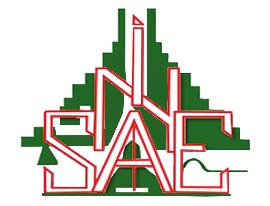 République du Bénin≈≈≈≈≈≈≈Ministère Du Plan et Du Développement≈≈≈≈≈≈≈InstitutNational de la  Statistique  et de  l’Analyse  EconomiquePoidsIndice des mois de :Indice des mois de :Indice des mois de :Indice des mois de :Indice des mois de :Indice des mois de :Indice des mois de :Variation depuis :Variation depuis :Variation depuis :Variation depuis :Variation depuis :Variation depuis :Poidsavr.-20mar.-21avr.-21avr.-211 mois1 mois1 mois3 mois12 mois12 mois12 moisPoidsavr.-20janv.-21fév.-21mar.-21avr.-21avr.-211 mois1 mois1 mois3 mois12 mois12 mois12 moisINDICE GLOBAL10000103,8102,3102,3103,2104,31,1%1,1%1,1%2,0%2,0%2,0%0,5%1. Produits alimentaires et boissons non alcoolisées3751103,0101,2101,0103,6106,02,3%2,3%2,3%4,7%4,7%4,7%2,9%2. Boissons alcoolisées,  Tabac et stupéfiants56106,3106,6109,0107,4106,8-0,6%-0,6%-0,6%0,2%0,2%0,2%0,5%3. Articles d'habillement et chaussures509105,9108,1108,5108,3108,70,4%0,4%0,4%0,6%0,6%0,6%2,6%4. Logement, eau, gaz, électricité et autres combustibles1087103,698,397,797,498,00,6%0,6%0,6%-0,3%-0,3%-0,3%-5,4%5. Meubles, articles de ménage et entretien courant 222106,8106,5107,3106,7106,90,2%0,2%0,2%0,4%0,4%0,4%0,1%6. Santé456101,9102,4102,3102,4102,40,0%0,0%0,0%0,0%0,0%0,0%0,5%7. Transports1102107,3104,6105,1105,0106,11,0%1,0%1,0%1,4%1,4%1,4%-1,1%8. Communication44299,799,599,599,199,10,0%0,0%0,0%-0,4%-0,4%-0,4%-0,6%9. Loisirs et culture162101,6101,6101,9101,7101,90,2%0,2%0,2%0,3%0,3%0,3%0,3%10. Enseignement564103,0103,0102,7103,0103,00,0%0,0%0,0%0,0%0,0%0,0%0,0%11. Restaurants et Hôtels1156103,6102,9102,9103,0103,00,0%0,0%0,0%0,1%0,1%0,1%-0,6%12. Biens et services divers493105,9106,7107,3106,5106,50,0%0,0%0,0%-0,2%-0,2%-0,2%0,6% Libelléavr.-20mai.-20juin.-20juil.-20août.-20sept.-20oct.-20nov.20déc.-20janv.-21fév.21mar.-21avr.-20Taux d'inflation (en critère de convergence)0,0%+0,2%+0,9%+1,4%+2,0%+2,5%+2,9%+3,0%+3,0%+2,9%+2,5%+2,3%+2,0%avr.-20janv.-21fév.-21mar.-21avr.-211 mois3 mois12 moisIndice global10000103,8102,3102,3103,2104,31,1%2,0%0,5%Indice produits frais2279106,0101,3100,3104,0106,32,2%4,9%0,3%Indice énergie1077101,093,893,693,594,81,4%1,1%-6,1%Indice hors énergie, hors produits frais6644104,1104,8104,6104,7105,10,4%0,3%1,0%Indice secteur primaire758105,898,597,0101,2104,33,1%5,9%-1,4%Indice secteur secondaire4872102,4102,8102,7102,8103,70,9%0,9%1,3%Indice secteur tertiaire (services)4370105,2104,8104,6104,7104,70,0%-0,1%-0,5%Indice produits importés2743101,6101,3101,1101,3101,50,2%0,2%-0,1%Indice produits locaux7257105,4103,2102,4103,8105,21,3%1,9%-0,2%Indice des biens durables125104,0104,4107,5107,3107,30,0%2,8%3,2%Indice des biens semi durables628104,3102,3102,0101,8102,30,5%0,0%-1,9%Indice des biens non durables4877103,5101,1100,4102,4104,42,0%3,3%0,9%Services4370105,2104,8104,6104,7104,70,0%-0,1%-0,5%PoidsIndice des mois de :Indice des mois de :Indice des mois de :Indice des mois de :Indice des mois de :Variation depuis :Variation depuis :Variation depuis :Poidsavr.-20mar.-21avr.-211 mois3 mois12 moisPoidsavr.-20janv.-21fév.-21mar.-21avr.-211 mois3 mois12 moisINDICE GLOBAL100103,8102,3102,3103,2104,31,1%2,0%0,5%1. Sud ouest53103,8103,9103,7104,2104,80,6%0,9%1,0%2. Sud est22101,6100,199,8100,9103,02,1%2,9%1,4%3. Centre10101,599,499,3101,9103,92,0%4,5%2,4%4. Nord est9114,1108,6109,9111,4113,51,9%4,5%-0,5%5. Nord ouest6100,892,692,793,593,60,1%1,1%-7,1%ProduitsLes principales villesLes principales villesLes principales villesLes principales villesLes principales villesLes principales villesPrix moyen ProduitsCotonouPorto-NovoParakouNatitingouBohiconLokossaPrix moyen Maïs séchés en grains vendus au détail (1KG)296258247211235244248Riz en grains longs vendu au détail (1KG)498496596507526489519Sorgho  (1KG)544473357266339488411Mil  (1KG)582470406352417490453Gari 2ème qualité (1 KG)436372419488438340415Sucre raffiné en poudre (1 KG)475496496483448502483Haricot blanc (1 KG)753636752519676594655Ignames(1 KG)517350480260500242391Tomate fraiche(1 KG)606608619500565493565Piment frais  au kg (1 KG)966879597977907758847Oignon frais rond(1 KG)241250257405208254269Huile d'arachide artisanale (1 L)1 1331 1291 2001 1009009291 065Huile de Palme non raffinée (1 L)8135969001 000575692763Pétrole lampant vendu en vrac (1 L)600577650450550513557Essence Kpayo (1 L)371379413388375388385Gaz domestique (6Kg)3 5003 3003 5003 2703 2703 3003 357Gaz domestique (12,5 KG)6 9546 8507 0006 8156 8156 8506 881Chinchard congelé  (Silvi) (1 KG)1 4171 3001 3751 4001 2001 4671 360Viande de bœuf sans os (1 KG)3 0002 7252 0001 8002 4002 5002 404Viande de mouton (1 KG)3 0002 7252 5002 0003 0002 5002 621Riz importé ''GINO'' (5 KG)5 5005 4505 5006 0006 0005 2585 618Lait concentré ''JAGO'' (1 KG)1 1421 0041 0001 0001 0001 0211 028Lait concentré ''Cèbon'' (1 KG)1 0319831 0001 0001 000938992Farine de blé (1 KG)450500500500400500475Spaghetti ''Matanti'' (1 KG)373346350450350338368Ciment NOCIBE (1tonne)68 00069 00074 00078 00067 00070 00071 000Ciment SCB Lafarge (1tonne)70 00068 91774 00078 00067 00069 50071 236Fer à béton (barre de 8) (1tonne)532 500490 000493 750510 000510 000490 000504 375Fer à béton (barre de 10) (1tonne)532 500490 000496 000510 000510 000490 000504 750Poidsavr.-20mai.-20juin.-20juil.-20août.-20sept.-20oct.20nov.-20déc.-20janv.-21fév.-21mar.-21BENIN7600,00,20,91,42,02,52,93,03,02,92,52,3BURKINA1258-2,7-2,4-2,0-1,5-0,70,10,81,51,92,22,32,5COTE D'IVOIRE31311,41,51,61,82,02,12,32,42,42,42,52,6GUINNEE-BISSAU141-0,10,30,60,70,91,01,21,41,51,71,81,8MALI1428-2,0-1,8-1,9-1,7-1,4-1,1-0,40,10,50,60,71,1NIGER1111-1,6-1,1-0,60,10,91,62,02,42,93,23,63,8SENEGAL14911,61,71,71,92,02,22,32,42,52,42,42,3TOGO6810,70,80,70,70,91,21,41,51,81,92,02,0UEMOA10000-0,10,10,30,61,01,31,71,92,12,22,32,4Indice groupe de la NCOA-IHPCIndices pour les mois de Indices pour les mois de Indices pour les mois de Indices pour les mois de Indices pour les mois de Variation en % depuisVariation en % depuisVariation en % depuisIndice groupe de la NCOA-IHPCPoidsavr.-20jan-21fév.-20mar.-21avr.-211 mois3 mois12 moisAlimentation et boisson non alcooliséesAlimentation et boisson non alcoolisées011Produits alimentaires3695103,0101,2101,0103,6106,12,4%4,8%3,0%012Boissons non alcoolisées56104,2103,7103,3102,0102,30,3%-1,4%-1,8%Boissons alcoolisées, tabac et stupéfiantBoissons alcoolisées, tabac et stupéfiant021Boissons alcoolisées44103,7103,5106,1104,8104,3-0,5%0,8%0,6%022Tabacs et stupéfiants12116,0118,2119,9116,9116,2-0,6%-1,7%0,2%Articles d'habillement et chaussuresArticles d'habillement et chaussures031Articles d'habillement446106,1108,2108,7108,4108,90,5%0,6%2,6%032Chaussures63104,0106,9107,7107,6107,70,1%0,7%3,6%Logement, eau, électricité, gaz et autresLogement, eau, électricité, gaz et autres041Loyers effectifs300104,7102,399,3102,4103,10,7%0,8%-1,5%043Entretien et réparation des logements48105,8103,4104,0107,2105,5-1,6%2,0%-0,3%044Alimentation en eau et services divers lié au logement19589,182,179,782,182,70,7%0,7%-7,2%045Electricite, gaz et autres combustibles544108,0101,4102,799,2100,00,8%-1,4%-7,4%Meubles, articles de ménages et entretienMeubles, articles de ménages et entretien051Meubles , articles d'ameublement, tapis et autres revêtement38116,7117,0117,7116,9117,00,1%0,0%0,3%052Articles de ménage en textiles5102,2100,6100,9101,0101,50,5%0,9%-0,7%053Appareils ménagers1199,099,199,899,399,40,1%0,3%0,4%054Verrerie, vaisselle et ustensiles de ménage23105,4105,1105,8105,9106,40,5%1,2%0,9%055Outillage et autre matériel pour la maison et le jardin11111,1111,2112,0111,5112,10,5%0,8%0,9%056Biens et services liés à l'entretien courant du foyer134104,6104,3105,0104,3104,40,1%0,1%-0,2%SantéSanté061Produits, appareils et matériels médicaux21598,999,899,799,999,90,0%0,1%1,0%062Services ambulatoires76108,3108,5108,6108,4108,50,1%0,0%0,2%063Services hospitaliers165102,9102,9102,9102,8102,80,0%-0,1%-0,1%TransportTransport071Achat de véhicules7296,595,696,396,297,00,8%1,5%0,5%072Dépenses d'utilisation des véhicules66995,892,192,592,193,11,1%1,1%-2,8%073Services de transport361130,7129,5130,0130,7132,01,0%1,9%1,0%CommunicationCommunication081Services postaux5100,8100,7100,6100,3100,30,0%-0,4%-0,5%082Matériel de téléphonie et de télécopie43102,2102,3102,5101,2101,20,0%-1,1%-1,0%083Services de téléphonie et de télécopie39499,499,299,198,898,80,0%-0,4%-0,6%Loisirs et culturesLoisirs et cultures091Matériel audiovisuel, photographique et de traitement de l'image et du son2099,898,999,299,499,50,1%0,6%-0,3%093Autres articles et matériel de loisirs, de jardinage et animaux7100,9100,2100,5100,2100,1-0,1%-0,1%-0,8%094Services récréatifs et culturels9100,499,199,499,199,30,2%0,2%-1,1%095Journaux, livres et articles de papeterie117102,2101,0101,2101,0101,20,2%0,2%-1,0%096Forfaits touristiques999,6119,2119,5119,1119,30,2%0,1%19,8%EnseignementsEnseignements101Enseignement pré-élémentaire et primaire162107,8108,0107,6108,1108,10,0%0,1%0,3%102Enseignement secondaire23099,799,699,499,799,70,0%0,1%0,0%104Enseignement supérieur106100,4100,5100,1100,4100,40,0%-0,1%0,0%105Enseignement post-secondaire non supérieur et Enseignement non défini par niveau66106,4106,5106,1106,4106,40,0%-0,1%0,0%Restaurants et hôtelRestaurants et hôtel111Services de restauration1129103,7103,0103,0103,1103,10,0%0,1%-0,6%112Services d'hébergement2797,595,097,197,498,41,0%3,6%0,9%Biens et services diversBiens et services divers121Soins corporels281107,8109,4110,1110,1111,71,5%2,1%3,6%123Effets personnels n.c.a*30104,4104,8105,1103,2100,6-2,5%-4,0%-3,6%124Protection sociale et assurance594,294,194,790,688,8-2,0%-5,6%-5,7%126Services financiers19101,6102,9103,5101,799,6-2,1%-3,2%-2,0%127Autres services n.c.a158103,6103,2103,7101,999,8-2,1%-3,3%-3,7%